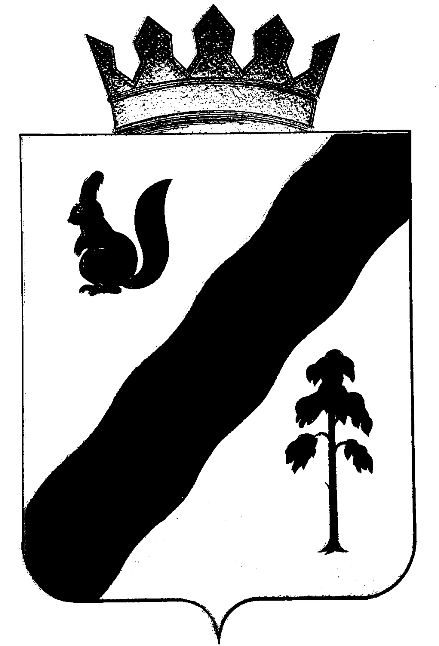 ПОСТАНОВЛЕНИЕАДМИНИСТРАЦИиГАЙНСКОГО МУНИЦИПАЛЬНОГО ОКРУГАПЕРМСКОГО КРАЯВ соответствии с решением Думы Гайнского муниципального округа Пермского края от 29.07.2021 года № 167 «Об утверждении Порядка формирования и деятельности коллегиального органа (комиссии), осуществляющего проведение конкурсного отбора инициативных проектов на территории Гайнского муниципального округа Пермского края», решением Думы Гайнского муниципального округа Пермского края от 29.07.2021 года № 211-п «О предложении Думы Гайнского муниципального округа Пермского края в состав коллегиального органа (комиссии), осуществляющего проведение конкурсного отбора инициативных проектов на территории Гайнского муниципального округа Пермского края», с целью проведения конкурсного отбора инициативных проектов на территории Гайнского муниципального округа Пермского края,администрация Гайнского муниципального округа постановляЕТ:Утвердить состав муниципальной конкурсной комиссии инициативного бюджетирования в Гайнском муниципальном округе Пермского края согласно приложению к настоящему постановлению.Признать утратившим силу постановление администрации Гайнского муниципального округа Пермского края от 22.09.2020г. №902 «Об утверждении порядка проведения конкурсного отбора проектов инициативного бюджетирования в Гайнском муниципальном округе».3. Настоящее постановление вступает в силу со дня подписания.4. Разместить настоящее постановление в информационно-телекоммуникационной сети Интернет на официальном сайте муниципального образования «Гайнский муниципальный округ» и опубликовать в газете «Наше время».5. Контроль за исполнением настоящего постановления оставляю за собой.Глава муниципального округа – глава администрацииГайнского муниципального округа                                                        Е.Г. ШалгинскихСостав муниципальной конкурсной комиссии инициативного бюджетирования в Гайнском муниципальном округе Пермского края09.08.2021№690Приложение к постановлению администрации Гайнского муниципального округа Пермского края от 09.08.2021 №690Председатель комиссииШалгинских Елизавета ГеннадьевнаГлава муниципального округа – глава администрации Гайнского муниципального округаЗаместитель председателя комиссииХарина Ольга ВасильевнаИ.о. заместителя главы округа по экономике и финансамСекретарь комиссииГагарина Ольга НаиловнаЗаведующий отделом экономикиЧлены комиссии:Мазунина Наталья АлександровнаЗаведующий территориальным отделомКовалев Илья АлександровичДепутат, председатель Думы Гайнского муниципального округа Пермского краяАндреев Александр НиколаевичДепутат, заместитель председателя Думы Гайнского муниципального округа, председатель комиссии по бюджетной, налоговой и экономической политикеАндреев Андрей ПетровичДепутат, председатель комиссии по местному самоуправлению, развитию коммунальной инфраструктуры, ремонту и строительству дорог, социальной политике и правам человекаЖижилев Евгений ВасильевичРуководитель Гайнской районной общественной организации ветеранов